APSTIPRINĀTSSiguldas novada pašvaldībasIepirkuma komisijas sēdē2019.gada 12.jūlijā(protokols Nr.22)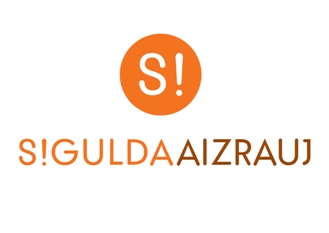 IEPIRKUMA(pamatojoties uz Publisko iepirkumu likuma 9.pantu)"Siguldas novada pašvaldības un tās iestāžu nodrošināšana ar ziediem un ziedu kompozīcijām" (identifikācijas Nr. SNP 2019/22)NOLIKUMSSiguldas novads	20191. Vispārīgā informācija1.1. Iepirkuma identifikācijas numurs SNP 2019/221.2. Pasūtītājs         	1.2.1.	Siguldas novada pašvaldība      	Pasūtītāja rekvizīti:				Darba laiki:Pils iela 16, Siguldā				Pirmdiena	8:00 – 13:00 14:00 – 18:00Reģ. Nr.90000048152				Otrdiena	8:00 – 13:00 14:00 – 17:00Konts: LV15UNLA0027800130404		Trešdiena	8:00 – 13:00 14:00 – 17:00Tālr. Nr.67970844				Ceturtdiena	8:00 – 13:00 14:00 – 18:00 e-pasta adrese: pasts@sigulda.lv		Piektdiena	8:00 – 14:00     1.2.2.	Iepirkuma komisijas izveidošanas pamatojums:Iepirkuma komisijas priekšsēdētāja				            Inga ZālīteIepirkuma komisijas priekšsēdētājas vietniece 			Rudīte BeteKomisijas locekļi							Anita Strautmane									Andis Ozoliņš                                                                                                            Signe PavasareIepirkuma komisija izveidota 25.01.2018. ar Siguldas novada pašvaldības domes sēdes lēmumu “Par izmaiņām Siguldas novada pašvaldības Iepirkuma komisijas sastāvā” (protokols Nr.2, §13), veiktas izmaiņas komisijas sastāvā 22.02.2018. ar Siguldas novada pašvaldības domes sēdes lēmumu (protokols Nr. 3, §8), veiktas izmaiņas komisijas sastāvā 17.01.2019. ar Siguldas novada pašvaldības domes sēdes lēmumu (protokols Nr. 2, §19).     	1.2.3. Kontaktpersonas:	1.2.3.1. Par iepirkuma procedūru:Līga Landsberga, tālr. Nr.67800949, e-pasta adrese: liga.landsberga@sigulda.lv 1.2.3.2. Par tehniskiem jautājumiem:Zanda Dūdiņa - Spoģe tālr. Nr.26488782, e-pasta adrese: zanda.spoge@sigulda.lv1.3. Iepirkuma priekšmets Siguldas novada pašvaldības un tās iestāžu nodrošināšana ar ziediem un ziedu kompozīcijām saskaņā ar Tehnisko specifikāciju (nolikuma 2.pielikums) un līgumu (nolikuma 7.pielikums).CPV kods: 03121200-7 (grieztie ziedi)Papildus CPV kods: 03121210-0 (ziedu kompozīcijas).1.4.	Iepirkuma dokumentu saņemšana1.4.1. Nolikumam ar pielikumiem ir nodrošināta tieša un brīva elektroniskā pieeja. Ar iepirkuma nolikumu var iepazīties Elektronisko iepirkumu sistēmā (turpmāk EIS) https://www.eis.gov.lv/EKEIS/Supplier/ un Siguldas novada pašvaldības tīmekļvietnē https://www.sigulda.lv/public/lat/pasvaldiba/iepirkumi1/3/.1.4.2.	Jebkura papildu informācija, tai skaitā atbildes uz ieinteresēto piegādātāju uzdotiem jautājumiem par iepirkuma nolikumu, tiks publicētas EIS e-konkursu apakšsistēmā https://www.eis.gov.lv/EKEIS/Supplier/ un Siguldas novada pašvaldības tīmekļvietnē https://www.sigulda.lv/public/lat/pasvaldiba/iepirkumi1/3/1.4.3. Ieinteresētajam piegādātājam ir pienākums sekot līdzi publicētajai informācijai. Pasūtītāja Iepirkuma komisija nav atbildīga par to, ja kāda ieinteresētā persona nav iepazinusies ar informāciju, kam ir nodrošināta brīva un tieša elektroniskā pieeja.1.5. Līguma izpildes laiks 1.5.1.	Ar uzvarējušo Pretendentu tiks slēgts 1 (viens) līgums. 1.5.2. Plānotais līguma darbības termiņš ir 5 (pieci) gadi no līguma noslēgšanas dienas, vai līdz brīdim, kad Pasūtītāja maksājumi par saņemtajām precēm sasniedz 41 000,00 EUR (četrdesmit viens tūkstotis euro) (bez PVN) atkarībā, kurš no apstākļiem iestājas pirmais.1.5.3.	Pasūtītājs ir tiesīgs iegādāties papildus preces, kas nav norādīti Tehniskajā specifikācijā (nolikuma 2.pielikums), par pretendenta piedāvāto cenu, bet ne vairāk kā 10% apmērā no līguma summas.1.5.4. Līguma izpildes vieta – Sigulda, Siguldas novads.1.6. Piedāvājuma iesniegšanas vieta, datums, laiks un kārtība1.6.1. Pretendenti piedāvājumus var iesniegt līdz 23.07.2019. plkst.10.00 209.kabinetā, 2.stāvā, Zinātnes ielā 7, Peltēs,  Siguldas pagastā, Siguldas novadā, pie jaunākā speciālista iepirkumu jautājumos, iesniedzot tos personīgi vai atsūtot pa pastu. Pasta sūtījumam jābūt nogādātam šajā punktā noteiktajā adresē līdz iepriekš minētajam termiņam. 1.6.2.	Piedāvājumi, kas iesniegti pēc minētā termiņa, netiks pieņemti. Pa pastu sūtītos piedāvājumus, kas saņemti pēc minētā termiņa, neatvērtus nosūtīs atpakaļ iesniedzējam. 1.7. Piedāvājuma nodrošinājumsIesniedzot Piedāvājumu, Pretendentam piedāvājuma nodrošinājums nav jāiesniedz.1.8. Piedāvājuma noformēšana1.8.1.	Piedāvājums iesniedzams aizlīmētā un aizzīmogotā aploksnē (vai citā iepakojumā), uz kuras jānorāda:1.8.1.1. pasūtītāja nosaukums un adrese;1.8.1.2. pretendenta nosaukums un adrese; 1.8.1.3. atzīme: ”Piedāvājums iepirkumam"Siguldas novada pašvaldības un tās iestāžu nodrošināšana ar ziediem un ziedu kompozīcijām"identifikācijas Nr. SNP 2019/22neatvērt līdz 23.07.2019. plkst.10:00”1.8.2. Piedāvājums sastāv no trim daļām:pretendentu atlases dokumentiem (1 oriģināls un 1 kopija);tehniskā piedāvājuma (1 oriģināls un 1 kopija);finanšu piedāvājuma (1 oriģināls un 1 kopija). 1.8.3. Piedāvājuma visas daļas iesniedz Nolikuma 1.8.1.punktā minētajā aploksnē (vai citā iepakojumā). Piedāvājuma dokumentiem jābūt sanumurētiem, cauršūtiem (caurauklotiem) tā, lai dokumentus nebūtu iespējams atdalīt, un jāatbilst pievienotajam satura radītājam (uz piedāvājuma daļu oriģināliem un to kopijām norāda attiecīgi „ORIĢINĀLS” un „KOPIJA”). 1.8.4.	Dokumentu noformēšanā Pretendentam jāievēro Ministru kabineta 2018.gada 4.septembra noteikumu Nr.558 „Dokumentu izstrādāšanas un noformēšanas kārtība” prasības.1.8.5.  Piedāvājums jāsagatavo valsts valodā. Ja kāds no Pretendenta iesniegtajiem dokumentiem nav valsts valodā, tas jānoformē atbilstoši Ministru kabineta 2000.gada 22.augusta noteikumos Nr.291 „Kārtība, kādā apliecināmi dokumentu tulkojumi valsts valodā” 6.punktā norādītajam. 1.8.6.	Iesniegtie piedāvājumi, izņemot Nolikuma 1.6.2.punktā noteikto gadījumu, ir Pasūtītāja īpašums un netiek atdoti atpakaļ Pretendentiem.1.9. Informācijas sniegšana un apmaiņa1.9.1.	Papildu informācijas sniegšana par iepirkuma dokumentos iekļautajām prasībām attiecībā uz piedāvājumu sagatavošanu un iesniegšanu vai Pretendentu atlasi tiek nodrošināta 3 (trīs) darba dienu laikā, bet ne vēlāk kā 4 (četras) dienas pirms piedāvājuma iesniegšanas termiņa beigām, ja Pretendents informāciju pieprasījis laikus.1.9.2.	Papildu informācija, tai skaitā atbildes uz ieinteresēto piegādātāju uzdotiem jautājumiem par iepirkuma nolikumu, tiks publicētas EIS e-konkursu apakšsistēmā https://www.eis.gov.lv/EKEIS/Supplier/ un Siguldas novada pašvaldības tīmekļvietnē https://www.sigulda.lv/public/lat/pasvaldiba/iepirkumi1/3/1.9.3.	Laikā no piedāvājumu iesniegšanas dienas līdz to atvēršanas brīdim Pasūtītājs nesniedz informāciju par citu piedāvājumu esamību. Piedāvājumu vērtēšanas laikā līdz rezultātu paziņošanai Pasūtītājs nesniedz informāciju par vērtēšanas procesu.2. Informācija par iepirkuma priekšmetu2.1. Iepirkuma priekšmeta apraksts 2.1.1.	Siguldas novada pašvaldības un tās iestāžu nodrošināšana ar ziediem un ziedu kompozīcijām saskaņā ar Tehnisko specifikāciju (nolikuma 2.pielikums) un līgumu (nolikuma 7.pielikums).CPV kods: 03121200-7 (grieztie ziedi)Papildus CPV kods: 03121210-0 (ziedu kompozīcijas).2.1.2.	Uzvarējušā Pretendenta pienākums ir nodrošināt preces atbilstoši Tehniskajā specifikācijā (nolikuma 2.pielikums) noteiktajām prasībām. 2.1.3.	Nolikumā noteiktajā kārtībā Pretendents iesniedz piedāvājumu par visu iepirkuma priekšmeta apjomu.2.1.4.	Pretendentam nav tiesību iesniegt piedāvājuma variantus. 3. Prasības un iesniedzamie dokumentiIepirkumā var piedalīties piegādātāji Publisko iepirkumu likuma 1.panta 22.punkta izpratnē, kuri ir iesnieguši Nolikuma 3.sadaļā minētos dokumentus. Piedalīšanās iepirkumā ir Pretendenta brīvas gribas izpausme. Iepirkuma noteikumi visiem Pretendentiem ir vienādi.4. Iepirkuma norisePar visiem ar iepirkuma organizēšanu un norisi saistītiem jautājumiem ir atbildīga Siguldas novada pašvaldības Iepirkuma komisija. Iepirkuma komisijas uzdevums ir izvēlēties Pretendentu, kura piedāvājums atbilst Nolikuma prasībām.4.1. Piedāvājumu vērtēšana4.1.1.	Piedāvājumu noformējuma pārbaudi, Pretendentu atlasi, tehniskā un finanšu piedāvājuma atbilstības pārbaudi un piedāvājuma izvēli saskaņā ar izraudzīto piedāvājuma izvēles kritēriju – saimnieciski izdevīgākais piedāvājums - Iepirkuma komisija veic slēgtā sēdē.4.1.2 Iepirkuma komisija izvēlas saimnieciski izdevīgāko piedāvājumu no piedāvājumiem, kas atbilst Nolikuma prasībām.4.1.3. Vērtējot piedāvājumu, Iepirkuma komisija ņems vērā tā kopējo cenu bez pievienotās vērtības nodokļa.4.1.4.  Saimnieciski izdevīgākā piedāvājuma izvēles kritēriji un to skaitliskās vērtības:  4.1.5. Kopējais katra Pretendenta iegūtais punktu skaits tiek aprēķināts šādi: KOPĀ=1+2+34.1.6. Par saimnieciski visizdevīgāko piedāvājumu tiks atzīts piedāvājums, kurš ieguvis visaugstāko punktu skaitu. Maksimālais punktu skaits ir 100 (simts) punkti.4.1.7. Ja Pasūtītājs pirms lēmuma pieņemšanas konstatē, ka diviem vai vairākiem Pretendentiem ir vienāds punktu skaits, Pasūtītājs izvēlas tā Pretendenta piedāvājumu, kuram ir augstāks vērtējums 1. kritērijā.4.2. Aritmētisku kļūdu labošanaAritmētisku kļūdu labošanu Iepirkuma komisija veic saskaņā ar Publisko iepirkumu likuma 41.panta devīto daļu.4.3. Nepamatoti lēta piedāvājuma noteikšanaJa Pretendenta iesniegtais piedāvājums ir nepamatoti lēts, Iepirkuma komisija rīkojas saskaņā ar Publisko iepirkumu likuma 53.pantu.4.4.	Gadījumā, ja iepirkumam tiks iesniegts tikai viens piedāvājums, kas pilnībā atbildīs Nolikuma prasībām, Pretendents, kas iesniedzis šo piedāvājumu, var tikt atzīts par iepirkuma uzvarētāju.4.5.	Ja neviens no iesniegtajiem piedāvājumiem netiks izskatīts vai netiks atzīts par atbilstošu, Iepirkuma komisijai ir tiesības uzvarētāju nepaziņot un iepirkumu izbeigt. Šādā gadījumā Iepirkuma komisija pieņem lēmumu par jauna iepirkuma organizēšanu.5. Iepirkuma līgums5.1.	Pasūtītājs slēgs iepirkuma līgumu (Nolikuma 6.pielikums) ar izraudzīto Pretendentu, pamatojoties uz tā iesniegto piedāvājumu un saskaņā ar iepirkuma Nolikumu. 5.2.	Uzvarējušam Pretendentam iepirkuma līgums ir jānoslēdz ar Pasūtītāju ne vēlāk kā 5 (piecu) darba dienu laikā pēc rakstiska uzaicinājuma (uz Pretendenta norādīto e-pasta adresi) par iepirkuma līguma noslēgšanu izsūtīšanas brīža. Ja šajā punktā minētajā termiņā Pretendents neparaksta iepirkuma līgumu, tas tiek uzskatīts par Pretendenta atteikumu slēgt iepirkuma līgumu.5.3.	Ja uzvarējušais Pretendents kavējas vai atsakās slēgt iepirkuma līgumu Nolikuma 5.2.punktā minētajā termiņā, iepirkuma līgums tiks slēgts ar nākamo Pretendentu, kurš iesniedzis saimnieciski visizdevīgāko piedāvājumu.5.4.	Grozījumus iepirkuma līgumā izdara, ievērojot Publisko iepirkumu likuma 61.panta noteikumus.6. Iepirkuma komisijas tiesības un pienākumi6.1.Iepirkuma komisijas tiesības6.1.1. Pārbaudīt nepieciešamo informāciju kompetentā institūcijā, publiski pieejamās datubāzēs vai citos publiski pieejamos avotos, ja tas nepieciešams piedāvājumu atbilstības pārbaudei, Pretendentu atlasei, piedāvājumu vērtēšanai un salīdzināšanai, kā arī lūgt, lai kompetenta institūcija papildina vai izskaidro dokumentus, kas iesniegti komisijai. Pasūtītājs termiņu nepieciešamās informācijas iesniegšanai nosaka samērīgi ar laiku, kas nepieciešams šādas informācijas sagatavošanai un iesniegšanai.6.1.2.	Ja Pasūtītājs ir pieprasījis izskaidrot vai papildināt iesniegtos dokumentus, bet Pretendents to nav izdarījis atbilstoši Pasūtītāja noteiktajām prasībām, Pasūtītājam nav pienākums atkārtoti pieprasīt, lai tiek izskaidrota vai papildināta šajos dokumentos ietvertā informācija.6.1.3.	Pieaicināt ekspertu Pretendenta piedāvājuma noformējuma pārbaudei, piedāvājuma atbilstības pārbaudei, kā arī piedāvājuma vērtēšanai.6.1.4.	Pieprasīt, lai Pretendents precizētu informāciju par savu piedāvājumu, ja tas nepieciešams piedāvājuma noformējuma pārbaudei, Pretendentu atlasei, piedāvājuma atbilstības pārbaudei, kā arī piedāvājumu vērtēšanai un salīdzināšanai.6.1.5.	Ja piedāvājums nav noformēts atbilstoši Nolikuma 1.8.punktā minētajām prasībām un/vai iesniegtie dokumenti neatbilst kādai no Nolikuma 3.sadaļas prasībām, Iepirkumu komisija var lemt par iesniegtā piedāvājuma tālāko neizskatīšanu un nevērtēšanu, pieņemot argumentētu lēmumu par to.6.1.6.	Ja Pretendenta  (Nolikuma 1.pielikums) nav aizpildīts pilnībā vai atbilstoši prasītajai informācijai, Iepirkuma komisija turpmāk šo piedāvājumu neizskata un nevērtē. Šajā gadījumā Pretendenta iesniegtais Piedāvājums paliek Pasūtītāja īpašumā un netiek atdots Pretendentam.6.1.7.	Normatīvajos aktos noteiktajā kārtībā labot aritmētiskās kļūdas Pretendentu finanšu piedāvājumos, informējot par to Pretendentu.6.1.8.  Iepirkuma komisija Pretendentu, kuram būtu piešķiramas iepirkuma līguma slēgšanas tiesības, izslēdz no dalības iepirkumā jebkurā no Publisko iepirkumu likuma, 9.panta astotajā daļā paredzētajiem gadījumiem.6.1.9. Pirms lēmuma pieņemšanas par līguma slēgšanas tiesību piešķiršanu, iepirkuma komisija attiecībā uz Pretendentu, kuram būtu piešķiramas līguma slēgšanas tiesības, veic pārbaudi par Starptautisko un Latvijas Republikas nacionālo sankciju likuma 11.1 panta pirmajā daļā  un otrajā daļā minēto izslēgšanas gadījumu esamību Starptautisko un Latvijas Republikas nacionālo sankciju likuma 11.1 pantā noteiktajā kārtībā.6.1.10.Izvēlēties nākamo saimnieciski visizdevīgāko piedāvājumu, ja izraudzītais Pretendents atsakās slēgt iepirkuma līgumu ar Pasūtītāju. 6.1.11. Lemt par iepirkuma izbeigšanu vai pārtraukšanu.6.1.12. Neizvēlēties nevienu no piedāvājumiem, ja tie pārsniedz Siguldas novada pašvaldības budžetā piešķirtos līdzekļus.6.1.13. Noraidīt piedāvājumus, ja tie neatbilst iepirkuma Nolikuma prasībām.6.1.14. Iepirkuma komisija patur sev tiesības nekomentēt iepirkuma norises gaitu. 6.2.   Iepirkuma komisijas pienākumi6.2.1.	Nodrošināt iepirkuma norisi un dokumentēšanu.6.2.2. 	Nodrošināt Pretendentu brīvu konkurenci, kā arī vienlīdzīgu un taisnīgu attieksmi pret tiem.6.2.3. Pēc ieinteresēto personu pieprasījuma normatīvajos aktos noteiktajā kārtībā sniegt informāciju par nolikumu.6.2.4. Vērtēt Pretendentu piedāvājumus saskaņā ar Publisko iepirkumu likumu, citiem normatīvajiem aktiem un Nolikumu, izvēlēties piedāvājumu vai pieņemt lēmumu par iepirkuma izbeigšanu bez rezultātiem, vai iepirkuma pārtraukšanu. 6.2.5.	Rakstiski informēt Pretendentus par iesniegto materiālu vērtēšanas gaitā konstatētām aritmētiskām kļūdām.6.2.6.	Lemt par piedāvājuma atdošanu Pretendentam gadījumos, kad nav ievērota Nolikumā noteiktā piedāvājumu iesniegšanas kārtība.6.2.7.	Noteikt iepirkuma uzvarētāju.6.2.8.	3 (trīs) darba dienu laikā pēc lēmuma pieņemšanas rakstiski informēt visus Pretendentus par iepirkuma rezultātiem.6.2.9.	Nosūtīt informāciju Iepirkumu uzraudzības birojam www.iub.gov. un ievietot informāciju Siguldas novada pašvaldības tīmekļa vietnē www.sigulda.lv un EIS e-konkursu apakšsistēmā https://www.eis.gov.lv/EKEIS/Supplier/7. Pretendenta tiesības un pienākumi7.1. Pretendenta tiesības7.1.1. 	Piedāvājuma sagatavošanas laikā Pretendentam ir tiesības rakstveidā vērsties pie Iepirkuma komisijas neskaidro jautājumu precizēšanai.7.1.2.	Līdz piedāvājumu iesniegšanas termiņa beigām Pretendents ir tiesīgs atsaukt vai mainīt savu iesniegto piedāvājumu. Atsaukumam ir bezierunu raksturs, un tas izbeidz dalībnieka turpmāko līdzdalību iepirkumā. Piedāvājums atsaucams vai maināms, pamatojoties uz rakstveida iesniegumu, kas saņemts līdz piedāvājumu iesniegšanas termiņa beigām un apstiprināts ar uzņēmuma zīmogu un Pretendenta pilnvarotas personas parakstu.7.1.3.	Ja Pretendents, kas iesniedzis piedāvājumu iepirkumā, uzskata, ka ir aizskartas tā tiesības vai ir iespējams šo tiesību aizskārums, ir tiesīgs pieņemto lēmumu pārsūdzēt Administratīvajā rajona tiesā Administratīvā procesa likumā noteiktajā kārtībā viena mēneša laikā no Iepirkuma komisijas lēmuma spēkā stāšanās brīža. Administratīvās rajona tiesas spriedumu var pārsūdzēt kasācijas kārtībā Augstākās tiesas Senāta Administratīvo lietu departamentā. Lēmuma pārsūdzēšana neaptur tā darbību.7.2. Pretendenta pienākumi7.2.1. 	Sagatavot piedāvājumus atbilstoši Nolikuma prasībām.7.2.2. 	Sniegt patiesu informāciju.7.2.3. Sniegt atbildes uz Iepirkuma komisijas pieprasījumiem par papildu informāciju, kas nepieciešama piedāvājumu noformējuma pārbaudei, Pretendentu atlasei, piedāvājumu atbilstības pārbaudei, salīdzināšanai un vērtēšanai.7.2.4. 	Segt visas izmaksas, kas saistītas ar piedāvājumu sagatavošanu un iesniegšanu.Personas datu aizsardzībaDatu pārzinis ir Siguldas novada pašvaldība, reģistrācijas Nr. 90000048152, juridiskā adrese: Pils iela 16, Sigulda, Siguldas novads, kas veic personas datu apstrādi publisko iepirkumu veikšanas nolūkam;Papildu informāciju par minēto personas datu apstrādi var iegūt Siguldas novada pašvaldības tīmekļa vietnes www.sigulda.lv sadaļā Pašvaldība/Privātuma politika, iepazīstoties ar Siguldas novada pašvaldības iekšējiem noteikumiem “Par Siguldas novada pašvaldības personas datu apstrādes privātuma politiku” vai klātienē Siguldas novada pašvaldības klientu apkalpošanas vietās."Pielikumi:1.pielikums	Pretendenta pieteikums. 2.pielikums	Tehniskā specifikācija.3.pielikums 	Apliecinājums par Pretendenta pieredzi. 4.pielikums 	Informācija par pretendenta apakšuzņēmējiem5.pielikums	Detalizēta finanšu piedāvājuma forma.6.pielikums	Līguma projekts.1. pielikums        PRETENDENTA PIETEIKUMS„Siguldas novada pašvaldības un tās iestāžu nodrošināšana ar ziediem un ziedu kompozīcijām” (identifikācijas Nr. SNP 2019/22) Iepazinušies ar iepirkuma „Siguldas novada pašvaldības un tās iestāžu nodrošināšana ar ziediem un ziedu kompozīcijām" identifikācijas Nr. SNP 2019/22) Nolikumu un pieņemot visus tā noteikumus, es, šī pieteikuma beigās parakstījies, apstiprinu, ka piekrītu iepirkuma Nolikuma noteikumiem, un piedāvāju veikt Siguldas novada pašvaldības un tās iestāžu nodrošināšanu ar ziediem un ziedu kompozīcijām:Piedāvātā cena par ziediemPiedāvātā cena par piegādi 1km Apliecinām, ka preču pārdošanas apstākļi ir skaidri un ka to var realizēt atbilstoši nolikumam un tā pielikumiem.Apliecinām, ka piekrītam visiem iepirkuma līguma projekta nosacījumiem (nolikuma 6.pielikums).Ar šo mēs uzņemamies pilnu atbildību par iesniegto piedāvājumu, tajā ietverto informāciju, noformējumu, atbilstību iepirkuma Nolikuma prasībām. Visas iesniegtās dokumentu kopijas atbilst oriģinālam, sniegtā informācija un dati ir patiesi.Piedāvājuma derīguma termiņš ir _________ dienas (ne mazāk kā 90 dienas).Informācija, kas pēc Pretendenta domām ir uzskatāma par ierobežotas pieejamības informāciju, atrodas Pretendenta piedāvājuma _________________________ lpp. Informācija, kas pēc Pretendenta domām ir uzskatāma par komercnoslēpumu, atrodas Pretendenta piedāvājuma _________________________ lpp. Piedāvājums dalībai iepirkumā sastāv no __________ lpp.Vārds, Uzvārds		_____________________________________Ieņemamais amats	_____________________________________Paraksts		_____________________________________Datums			__________		_________________2.pielikumsTehniskā specifikācija"Siguldas novada pašvaldības un tās iestāžu nodrošināšana ar ziediemun ziedu kompozīcijām"Pretendentam ir jānodrošina šādas prasības:Dzīvo ziedu, dzīvo un mākslīgo ziedu kompozīciju izgatavošana atbilstoši pasūtījumam. Ziedu un ziedu kompozīciju pasūtījums tiek noteikts katrā pasūtījuma reizē. Pretendentam jānodrošina pasūtījuma izpilde Pasūtītājam nepieciešamajā laikā. Steidzamu pasūtījumu gadījumā pretendentam jānodrošina pasūtījuma izpilde 5 stundu laikā no pasūtījuma saņemšanas brīža.Pretendentam jānodrošina iespēja Pasūtītāja pārstāvjiem saņemt preces Siguldā, katru darba dienu no plkst. 8.00 līdz 20.00,  kā arī sestdienās un svētdienās no 10.00 līdz 16.00. Izņēmuma gadījumos (apjomīgs vai tehniskajā ziņā specifisks pasūtījums) Pretendentam jānodrošina preču piegāde Siguldas novada teritorijā, Pasūtītāja norādītajā vietā. Pasūtītājam nepieciešamo preču sortiments:Pretendentam jānodrošina iespēja Pasūtītājam izvēlēties mazumtirdzniecībā pieejamos ziedus, ziedu pušķus, vainagus, ziedu kompozīcijas un dekorus, kas nav norādītas tehniskās specifikācijas 5.punktā, piemērojot attiecīgo tā brīža cenu un finanšu piedāvājumā norādīto atlaidi. Pasūtītājs ir tiesīgs iegādāties Tehniskās specifikācijas 5. un 6.punktā neminētas preces, par Pretendenta piedāvāto cenu, bet ne vairāk kā 10% no līguma summas.Tehniskajā specifikācijā norādītais sortiments ir tikai prognozētais preču sortiments. Pasūtītājam nav pienākums iegādāties visu tehniskajā specifikācijā norādīto sortimentu, pasūtītājs pērk preces atkarībā no tam radušās vajadzības un finanšu iespējām. 3.pielikums Apliecinājums par pretendenta pieredzi1.	Pretendenta nosaukums:	_______________________________________________	Reģistrācijas Nr._______________________________________________________Apliecinām, ka mums ir pieredze atbilstoši iepirkuma Nolikuma 3.6.punktā noteiktajai prasībai.Ar šo uzņemos pilnu atbildību par apliecinājumā ietverto informāciju, atbilstību Nolikuma prasībām. Sniegtā informācija un dati ir patiesi.Vārds, Uzvārds			_____________________________________Ieņemamais amats			_____________________________________Paraksts				_____________________________________Datums				__________		_________________4. pielikumsInformācija par pretendenta apakšuzņēmējiem1.	Pretendenta nosaukums:	_______________________________________________	Reģistrācijas Nr._______________________________________________________Ar šo uzņemos pilnu atbildību, ka sniegtā informācija un dati ir patiesi.Vārds, uzvārds			_____________________________________Ieņemamais amats		_____________________________________Paraksts			_____________________________________Datums				 __________		_________________5.pielikumsDetalizēta finanšu piedāvājuma forma"Siguldas novada pašvaldības un tās iestāžu nodrošināšana ar ziediem un ziedu kompozīcijām"Pretendenta cenas piedāvājums Pasūtītājam nepieciešamo preču sortimentam:   Piedāvātā atlaide _____% (_______).Pasūtītājam pēc attiecīgās tā brīža cenas, piemērojot finanšu piedāvājumā norādīto atlaidi, tiek nodrošināta iespēja izvēlēties mazumtirdzniecībā pieejamos ziedus, ziedu pušķus, vainagus, ziedu kompozīcijas un dekorus, kas nav norādītas šajā finanšu piedāvājumā. Piedāvātā cena  par piegādi 1 km EUR bez PVN7.pielikums	LĪGUMS Nr. ____________(projekts)Siguldā, 								2019.gada ___. ____________Siguldas novada pašvaldība, reģistrācijas Nr.90000048152, adrese Pils ielā 16, Sigulda, Siguldas novads, tās __________personā, kura rīkojas pamatojoties uz Siguldas novada pašvaldības domes 2017.gada 10.augusta saistošajiem noteikumiem Nr.20 „Siguldas novada pašvaldības nolikums” (prot.Nr.14., §1), turpmāk tekstā saukta Pircējs, no vienas puses, un          ____________________, reģistrācijas Nr. ________________, juridiskā adrese ______________, kuru pārstāv ____________________, kura/-š rīkojas pamatojoties uz ________________________, turpmāk tekstā saukts Pārdevējs, no otras puses,           abi kopā un katrs atsevišķi turpmāk līguma tekstā saukti par Līdzējiem, pamatojoties uz Siguldas novada pašvaldības rīkoto iepirkumu “Siguldas novada pašvaldības un tās iestāžu nodrošināšana ar ziediem un ziedu kompozīcijām” identifikācijas Nr. SNP 2019/22, turpmāk līguma tekstā saukts Iepirkums, rezultātiem, noslēdz šādu līgumu (turpmāk tekstā Līgums):Līguma priekšmetsPircējs apņemas nodrošināt Pārdevējam ziedus un ziedu kompozīcijas (turpmāk – Preces), saskaņā ar Līguma noteikumiem, tajā skaitā Tehnisko specifikāciju (Pielikums Nr.1), Tehnisko piedāvājumu (Pielikums Nr.2), Detalizēto finanšu piedāvājumu (Pielikums Nr.3) un Pircēja pilnvaroto pārstāvju sarakstu (Pielikums Nr.4), iepriekš minētie pielikumi ir Līguma neatņemamas sastāvdaļas.Pircējs un Pārdevējs vienojas, ka Pircējs ir tiesīgs izvēlēties Tehniskajā specifikācijā (Pielikums Nr.1) neminētus, bet Pārdevēja mazumtirdzniecībā pieejamos ziedus, ziedu pušķus, vainagus un dekorus, tiem piemērojot Detalizētajā finanšu piedāvājumā (Pielikums Nr.3) norādīto atlaidi.Tehniskajā specifikācijā (Pielikums Nr.1) norādītais Preču sortiments ir prognozētais Preču sortiments, Pircējam nav pienākums iegādāties visas Tehniskajā specifikācijā (Pielikums Nr.1) minētās Preces. Pircējs Preces pērk atkarībā no tam radušās vajadzības un finanšu iespējām.Līgumcena un samaksas kārtība Līgumcena par Līgumā noteikto Preču pārdošanu tiek noteikta līdz 41 000,00 EUR (četrdesmit viens tūkstis euro un 00 centi) un pievienotās vērtības nodoklis (turpmāk tekstā – PVN) 21% - 8610,00 EUR (astoņi tūkstoši seši simti desmit euro un 00 centi), kopā 49 610,00 EUR (četrdesmit deviņi tūkstoši seši simti desmit euro un 00 centi), turpmāk tekstā Līgumcena. Pircējam nav pienākums izlietot visu paredzamo Līgumcenu.Līgumcenā ir iekļautas visas izmaksas, kas nepieciešamas Līguma saistību izpildei, t.sk. visas tehniskās un visas personāla izmaksas, u.c., kā arī nodokļi un nodevas, izņemot PVN.Pircējs samaksā Pārdevējam par iepriekšējā mēnesī piegādātajām Precēm, atbilstoši Detalizētajā finanšu piedāvājumam (Pielikums Nr.3) līdz kārtējā mēneša 15. (piecpadsmitajam) datumam saskaņā ar Līdzēju abpusēji parakstītām Preču pavadzīmēm – rēķiniem vai Pakalpojumu pieņemšanas – nodošanas aktiem uz to pamata Pircējiem iesniegtiem Pārdevēja rēķiniem, ar pārskaitījumu uz rēķinā norādīto Pārdevēja bankas kontu. Tāpat Pārdevējs līdz katra nākamā mēneša 5.datumam elektroniskā formātā uz e-pasta adresi: rekini@sigulda.lv nosūta kopsavilkumu par iepriekšējā kalendārajā mēnesī izsniegtajiem rēķiniem Pircējam.Ja Pircējs nav veicis samaksu Līguma 2.3.apakšpunktā noteiktajā termiņā, tad Pārdevējam ir pienākums nosūtīt atgādinājumu par rēķina samaksu uz e-pasta adresi: rekini@sigulda.lv. Gadījumā, ja Pārdevējs atgādinājumu nenosūta uz e-pasta adresi: rekini@sigulda.lv , tad samaksa Pārdevējam  tiek pārcelta uz nākamā mēneša maksājumu. Iepriekš minētajā gadījumā Pārdevējam nav tiesību pieprasīt Līguma 5.2.apakšpunktā minēto līgumsodu.Pircējs maksājumu veic euro (EUR) bezskaidras naudas norēķinu veidā uz Pārdevēja rēķinā norādīto norēķinu kontu bankā.Līgumā noteiktais maksājums ir uzskatāms par izpildītu dienā, kad Pircējs ir iesniedzis bankā izpildei maksājuma uzdevumu par konkrēto maksājumu un tā to ir pieņēmusi izpildei.Līguma izpildes kārtība3.1.	Preču saņemšanas vieta ir _______________ darba laiks: no plkst. ____ līdz _______.3.2.	Pircēja pilnvarotie pārstāvji Preču pieteikumus (turpmāk - pieteikums) izsaka mutiski pa tālruni vai nosūtu pa e-pastu.3.3.	Pārdevējs nodrošina Preču saņemšanu 5 (piecu) stundu laikā no pieteikuma saņemšanas brīža vai pieteikumā norādītajā laikā un datumā.Preces pieņemšana – nodošanaPreces nodošana Pircējam tiek noformēta, parakstot abiem Līdzēju pārstāvjiem Preču pavadzīmi- rēķinu. Preces uzskatāmas par saņemtām, kad Pircēja pilnvarotais pārstāvis saņem pieteikumā norādītās Preces, kā arī saņem un paraksta atbilstošu Preču – pavadzīmi rēķinu.Pircējs Preču atbilstību Līguma noteikumiem pārbauda 10 (desmit) darba dienu laikā pēc Preču pavadzīmes – rēķina iesniegšanas. Pircējs paraksta Preču pavadzīmi – rēķinu pēc Preču atbilstības pārbaudes. Preču pavadzīmē - rēķinā jābūt ietvertai atsaucei uz Līgumu (Līguma noslēgšanas datums un Pircēja Līguma reģistrācijas numurs), Preču nosaukums, skaits, cena un Pircēja pilnvarotais pārstāvis, kas saņēmis Preci.Pircēja pilnvarotajam pārstāvim ir tiesības neparakstīt Preču pavadzīmi - rēķinu, ja ir konstatēts, ka Preces neatbilst Līguma noteikumiem.Ja Preces ir Līguma vai pieteikuma noteikumiem neatbilstošas vai Preces nav kvalitatīvas, Pircēja pilnvarotais pārstāvis sagatavo un paraksta aktu, kurā norāda konstatētos trūkumus un nepilnības, kā arī termiņu, kādā Pārdevējam jānodrošina Līguma un pieteikuma noteikumiem atbilstoša Prece.Preces pāriet Pircēja valdījumā ar dienu, kad Līdzēji vai to pilnvaroti pārstāvji ir parakstījuši Līguma 4.1.punktā noteikto Preču pavadzīmi - rēķinu, bet Pircēja īpašumā Preces pāriet ar dienu, kad Pircējs ir samaksājis Pārdevējam par Precēm Līgumā noteiktajā kārtībā.Ja Pārdevējs izvairās no Līguma 4.6.punktā noteikto trūkumu novēršanas un/vai  Preču  maiņas, tad Pircējam ir tiesības tos novērst ar trešo personu palīdzību, pieprasot no Pārdevēja visus ar to saistītos izdevumus, Pārdevējam ir pienākums tos apmaksāt 5 (piecu) darba dienu laikā, skaitot no dienas, kad tas no Pircēja ir saņēmis rēķinu par šajā Līguma punktā noteiktajiem izdevumiem.Līdzēju pienākumi un tiesības5.1. Pircējs apņemas Līgumā noteiktajā termiņā, apjomā un kārtībā veikt samaksu Pārdevējam par kvalitatīvu un atbilstoši Līguma noteikumiem saņemtu Preci.5.2. Pircējs ir tiesīgs:5.2.1. noteikt Preces vizuālo un estētisko noformējumu;5.2.2. anulēt Preces pasūtījumu 2 (divu) stundu laikā pirms noteiktā saņemšanas laika;5.2.3.atteikties no Preces gadījumā, ja tā neatbilst iepriekš veiktā pasūtījuma aprakstam, kvalitātei vai pasūtījums netiek izpildīts Pircēja noteiktajā laikā.5.3. Preču pasūtījumu Pircējs vārdā ir tiesīgas veikt pilnvaroto pārstāvju sarakstā (Līguma pielikums Nr.3) norādītās personas. 5.4. Pircējs ir tiesīgs iegādāties Preces, kas nav norādīti Tehniskās specifikācijas 5. un 6.punktā (Līguma pielikums Nr.1), par Pārdevēja piedāvāto cenu, bet ne vairāk kā 10% no Līgumcenas.5.5.Pārdevējs apņemas:5.5.1 nodrošināt kvalitatīvu Preci, atbilstošā apjomā un termiņā, saskaņā ar šā Līguma noteikumiem, Pircēja norādījumiem, ievērojot Latvijas Republikas normatīvos aktus;5.5.2. nodrošināt pasūtītās Preces nodošanu Pircējam noteiktajā laikā un apjomā;5.5.3. nodrošināt Preces estētisko noformējumu, saskaņā ar Pircēja norādījumiem;5.5.4. ja Preces ir nekvalitatīvas vai bojātas, kas nav atkarīgs no Pircēja vainas, apmainīt Preci Pircēja noteiktajā termiņā;5.6. Pārdevējs ir tiesīgs: 5.6.1.saņemt samaksu par atbilstoši šā Līguma noteikumiem saņemto Preci;5.6.2. saņemt visu Pircēja rīcībā esošo informāciju, kas nepieciešama Līgumā noteikto saistību izpildei.5.7. Par Līguma izpildes kontroli Pārdevēja atbildīgā persona ______________, tālrunis __________, mob. tālrunis _______________, e-pasts:_________________.Līdzēju mantiskā atbildībaLīgumā noteiktā samaksas termiņa nokavējuma gadījumā Pārdevējam ir tiesības pieprasīt Pircējam līgumsodu 1% dienā  no Līguma summas, taču kopumā ne vairāk kā 10 % no Līguma summas.Līgumā noteikto Preču izsniegšanas nokavējuma gadījumā Pircējam ir tiesības pieprasīt Pārdevējam līgumsodu 1% dienā  no Līguma summas par katru nokavēto dienu, taču kopumā ne vairāk kā 10 % no neapmaksātās Līguma summas.Gadījumā, ja Pārdevējs kavē Preču maiņas termiņu, tad tas Pārdevējam ir tiesības pieprasīt Pircējam līgumsodu 25,00 EUR (divdesmit pieci euro) par katru gadījumu. Aprēķinātie līgumsodi Pārdevējam ir jānomaksā 3 (trīs) darba dienu laikā, skaitot no dienas, kad Pārdevējs ir saņēmis no Pircēja rēķinu par šajā Līguma punktā noteikto līgumsodu.Līgumsoda samaksa neatbrīvo Līdzējus no Līgumā noteikto saistību izpildes.Līdzēji vienojas, ka Pārdevējam, veicot Līgumā noteiktos maksājumus, ir tiesības, bez atsevišķa brīdinājuma izteikšanas Pārdevējam, ieturēt no tiem līgumsodus, kas Pārdevējam aprēķināti saskaņā ar Līgumu. Pircējam ir tiesības vienpusēji aprēķināt līgumsodu, iesniegt Pārdevējam līgumsoda rakstisku aprēķinu un paziņojumu par līgumsoda ieturēšanu no Līgumā noteiktā maksājuma.Strīdu izšķiršanas kārtībaStrīdus un domstarpības par Līgumu un tā izpildi, kas Līdzējiem var rasties Līguma darbības laikā, Līdzēji risina pārrunu ceļā.Ja strīdus un domstarpības nav iespējams atrisināt pārrunu ceļā, tad tie izšķirami tiesā, Latvijas Republikas normatīvajos aktos noteiktajā kārtībā.Atkāpšanās no LīgumaPircējam ir tiesības vienpusēji atkāpties no Līgumu, rakstiski paziņojot par to Pārdevējam, ja jebkurā Līguma izpildes stadijā noskaidrojas, ka Pārdevējs nav spējīgs izpildīt Līgumā noteiktās saistības kopumā.Pircējam ir tiesības vienpusēji atkāpties no Līgumu, rakstiski paziņojot par to Pārdevējam, gadījumos, ja Pārdevēja darbība tiek izbeigta vai pārtraukta.Pircējam ir tiesības vienpusēji atkāpties no Līgumu, rakstiski paziņojot par to Pārdevējam 3 (trīs) kalendārās dienas iepriekš, ja  Līgumu nav iespējams izpildīt, tādēļ,  ka Pārdevējam Līguma izpildes laikā ir piemērotas starptautiskās vai nacionālās sankcijas vai būtiskas finanšu un kapitāla tirgus intereses ietekmējošas Eiropas Savienības vai Ziemeļatlantijas līguma organizācijas dalībvalsts noteiktās sankcijas (Starptautisko un Latvijas Republikas nacionālo sankciju likuma 111.panta trešā daļa).Rakstiski vienojoties, Līdzēji ir tiesīgi izbeigt Līgumu kāda cita iemesla dēļ.Gadījumā, ja Līdzēji no Līguma atkāpjas kāda Līdzēja vainas dēļ, kas izpaudusies kā Līguma saistību nepildīšana vai nepienācīga pildīšana vai zaudējumu nodarīšana otram Līdzējam, tad Līdzējam, kurš ir vainojams Līguma izbeigšanā, ir jāatlīdzina otram Līdzējam tiešie zaudējumi, izņemot negūto peļņu, kas tam rodas saistībā ar atkāpšanos no Līguma. Gadījumā, ja Līgums tiek izbeigts Pārdevēja vainas dēļ, tad Pārdevējs maksā Pircējam papildus zaudējumiem arī līgumsodu 20% apmērā no Līgumcenas, saskaņā ar Pircēja sagatavotu rēķinu. Šajā Līguma punktā noteiktais līgumsods Pārdevējam ir jānomaksā 5 (piecu) darba dienu laikā, skaitot no dienas, kad Pārdevējs ir saņēmis šajā Līguma punktā noteikto Pircēja rēķinu, pārskaitot to uz Pircēja norādīto bankas norēķina kontu.KonfidencialitātePārdevējs apņemas ievērot konfidencialitāti, tajā skaitā:aizsargāt, neizplatīt un bez iepriekšējas Pircēja rakstiskas atļaujas saņemšanas neizpaust trešajām personām pilnīgi vai daļēji ar šo Līgumu vai citu ar to izpildi saistītu dokumentu saturu, kā arī tehniska, komerciāla un jebkāda cita rakstura informāciju par Pircēja darbību, kas kļuvusi Pārdevējam pieejama Līguma izpildes gaitā;bez Pircēja rakstveida piekrišanas nepubliskot vai jebkādā citā veidā trešajām personām, tajā skaitā, plašsaziņas līdzekļiem, nesniegt informāciju vai nepaust viedokli par Līguma izpildes gaitu. Pārdevējs nodrošina, ka tā apakšuzņēmēji un darbinieki ievēro un izpilda minēto nosacījumu.Pircējs apņemas ievērot konfidencialitāti un bez Pārdevēja rakstiskas atļaujas saņemšanas neizpaust trešajām personām pilnīgi vai daļēji ar šo Līgumu vai citu ar to izpildi saistītu dokumentu saturu, kurus pirms Līguma noslēgšanas Pārdevējs ir noteicis kā komercnoslēpumu un attiecīgi par to pirms Līguma noslēgšanas ir informējis Pircēju. Jebkurā gadījumā, Pircējs nevar noteikt par komercnoslēpumu Līguma priekšmetu un tā izpildes rezultātu.Konfidencialitātes ierobežojumi neattiecas uz publiski un vispārpieejamu informāciju, kā arī uz informāciju, kuru saskaņā ar Līguma noteikumiem ir paredzēts darīt zināmu trešajām personām.Konfidencialitātes noteikumi neattiecas uz gadījumiem, kad informāciju pieprasa valsts vai pašvaldību iestādes, kam šādas tiesības ir noteiktas Latvijas Republikas normatīvajos aktos.Līdzēji vienojas, ka konfidencialitātes noteikumu neievērošana ir Līguma pārkāpums, kas cietušajam Līdzējam dod tiesības prasīt no vainīgā Līdzēja konfidencialitātes noteikumu neievērošanas rezultātā radušos zaudējumu atlīdzināšanu.Šī Līguma nodaļas noteikumiem nav laika ierobežojuma un uz to neattiecas Līguma darbības termiņš. Personas datu aizsardzībaVeicot apmaiņu ar fizisko personu datiem, kas nepieciešami Līgumā noteikto saistību izpildei, Līdzējs, kurš sniedz fizisko personu datus, tos pienācīgi šifrē vai aizsargā kādā citā veidā un nodrošina, ka tie ir pieejami tikai īpaši ieceltiem Līdzēju darbiniekiem.Līdzējiem ir tiesības apstrādāt no otra Līdzēja iegūtos fizisko personu datus tikai ar mērķi nodrošināt Līgumā noteikto saistību izpildi, ievērojot normatīvajos aktos (t.sk. starptautiskajos) noteiktās prasības šādu datu apstrādei, izmantošanai un aizsardzībai.Līdzējs, kurš nodod otram Līdzējam fizisko personu datus apstrādei, atbild par piekrišanas iegūšanu no attiecīgajiem datu subjektiem vai cita tiesiskā pamata nodrošināšanu.Līdzēji apņemas nenodot tālāk trešajām personām no otra Līdzēja iegūtos fizisko personu datus, izņemot gadījumus, kad Līgumā ir noteikts citādāk vai normatīvie akti (t.sk. starptautiskie) paredz šādu datu nodošanu.Ja saskaņā ar piemērojamiem normatīvajiem aktiem Līdzējam var rasties pienākums nodot tālāk trešajām personām no otra Līdzēja iegūtos fizisko personu datus, attiecīgais Līdzējs pirms šādu datu nodošanas informē par to otru Līdzēju, ja vien normatīvie akti to neaizliedz.Līdzēji apņemas pēc otra Līdzēja pieprasījuma iznīcināt no otra Līdzēja iegūtos fizisko personu datus, ja izbeidzas nepieciešamība tos apstrādāt Līguma izpildes nodrošināšanai.Katrs no Līdzējiem ir tiesīga nekavējoties apturēt turpmāku personas datu nosūtīšanu, ja otrs Līdzējs nenodrošina datu apstrādes prasību ievērošanu (t.sk. no attiecīgā Līdzēja darbiniekiem vai Apakšuzņēmējiem), ko tai uzliek šis Līgums vai jebkādi piemērojamie normatīvie akti. Šajā gadījumā Līdzējs, kas konstatē pārkāpumu, ir tiesīga pieprasīt otra Līdzēja nodoto datu atdošanu atpakaļ un tam sekojošu datu dzēšanu no otra Līdzēja sistēmām.  Pēc Līguma izbeigšanas vai darbības termiņa beigām, Līdzējs nodod atpakaļ no otra Līdzēja saņemtos personas datus un to kopijas un, ciktāl to pieļauj piemērojamie normatīvie akti, iznīcina visus šādus datus un iesniedz rakstveida apliecinājumu otram Līdzējam par šā apakšpunkta izpildi.Līdzēji apliecina, ka:personas datu apstrāde, tostarp nosūtīšana, tiek un arī turpmāk tiks veikta saskaņā ar piemērojamiem normatīvajiem aktiem un tikai un vienīgi šajā Līgumā norādītajam mērķim;ka tās sniegs atbildi uz jebkādiem datu subjektu pieprasījumiem par datu subjektus interesējošiem jautājumiem saistībā ar datu subjektu datu apstrādi;nodrošinās saņemto personas datu aktualitāti un neuzglabās datus ilgāk par faktisko datu apstrādes periodu, ja vien piemērojamie normatīvie akti neparedz citu kārtību;bez otra Līdzēji rakstveida piekrišanas nepieļaus datu nodošanu tālākai apstrādei Apakšuzņēmējiem. Ja ir saņemta šajā apakšpunktā minētā piekrišana, nodrošinās, ka Apakšuzņēmējs izpilda visas šajā Līgumā noteiktās saistības, kas attiecināmas uz personas datiem, un iesniegs ar Apakšuzņēmēju noslēgtā līguma apliecinātu kopiju;uzglabās ierakstus par visām veiktajām datu apstrādes darbībām, nodrošinās, ka jebkura ar šādiem datiem veikta darbība ir izsekojama, tostarp, var atsekot to, kam šādi dati tika pārsūtīti, kāda veida dati, kādiem mērķiem;pēc otra Līdzēja pieprasījuma, ļaus attiecīgajam Līdzējam un uzraugošajām valsts iestādēm iekļūt telpās, kuras attiecīgais Līdzējs izmanto datu apstrādei, lai veiktu šajā Līgumā paredzēto apstrādes darbību pārbaudi.Nepārvaramas varas apstākļiLīdzēji tiek atbrīvoti no atbildības par daļēju vai pilnīgu Līguma neizpildi, ja neizpilde ir radusies pēc Līguma noslēgšanas nepārvaramas varas un/vai ārkārtēju apstākļu rezultātā. Par nepārvaramas varas apstākļiem atzīstami tādi no Līdzējiem neatkarīgi apstākļi, kurus Līdzēji nevarēja paredzēt un novērst saprātīgiem līdzekļiem. Pie ārkārtējiem apstākļiem pieskaitāmi: ugunsgrēki, kara darbība un stihiskas nelaimes, tādas kā zemestrīces, un citas dabas parādības, kas nav pakļautas saprātīgai kontrolei un padara neiespējamu Līguma izpildi. Līdzējam, kas atsaucas uz nepārvaramas varas un/vai ārkārtējiem apstākļiem, tie jāpierāda ar kompetentas iestādes izdotu apstiprinājumu un par tādu apstākļu esamību jāinformē otrs Līdzējs 3 (trīs) dienu laikā no šo apstākļu iestāšanās brīža.Citi noteikumiLīgums stājas spēkā ar tā parakstīšanas brīdi un Līgums ir spēkā līdz brīdim, kad Līdzēji ir izpildījuši Līguma saistības.Jebkuras izmaiņas vai papildinājumi Līgumā jānoformē rakstiski un jāparaksta Līdzējiem. Šādas izmaiņas un papildinājumi ar to parakstīšanas brīdi kļūst par Līguma neatņemamu sastāvdaļu.tiesības un pienākumi, kas izriet no Līguma, ir saistoši Līdzējiem un to tiesību un saistību pārņēmējiem, pilnvarniekiem.Atbildīgā persona par Līguma izpildes jautājumiem no Pircēja puses ir ___________________, tālruņa numurs _____________, e-pasta:____________________. Pircējs pilnvaro kontaktpersonas (_________________) parakstīt Preču pavadzīmi – rēķinu un defektu aktu.Kontaktpersona par Līguma izpildes jautājumiem no Pārdevēja puses ir _____________________ Pārdevējs pilnvaro kontaktpersonu parakstīt Preču pavadzīmi – rēķinu un defektu aktu.Līgums sagatavotos un parakstīts 2 (divos) autentiskos eksemplāros latviešu valodā uz ___ lapām, Līgumam ir 3 (trīs) pielikumi, kas ir Līguma neatņemamas sastāvdaļas. Viens Līguma eksemplārs Pārdevējam, otrs Pircējam. Abiem Līguma eksemplāriem ir vienāds juridisks spēks.Pielikumā : 	Tehniskā specifikācija;Tehniskais piedāvājums;Detalizētais finanšu piedāvājums;Pircēja pilnvaroto pārstāvju saraksts.13. Līdzēju rekvizīti un parakstiPrasībasAtbilstības pārbaude, iesniedzamie dokumentiPieteikums dalībai iepirkumāPieteikums dalībai iepirkumā3.1. Pretendents piesakās dalībai iepirkumā, iesniedzot pieteikumu un informāciju par sevi. 3.1.1. Pieteikums dalībai iepirkumā, ko sagatavo atbilstoši pievienotajai formai (Nolikuma 1.pielikums). 3.1.2. Personu apvienībai un personālsabiedrībai jāiesniedz vienošanās protokols, ko parakstījušas visu dalībnieku pārstāvošas personas ar pārstāvības tiesībām, kurā norādīts atbildīgais apvienības dalībnieks un pārstāvis, kas pilnvarots iesniegt piedāvājumu, pārstāvēt personu apvienību vai personālsabiedrību iepirkuma procedūras ietvaros, parakstīt iepirkuma Līgumu, bez tam, vienošanās protokolā jānorāda atbildības sadalījums starp apvienības dalībniekiem, norādot kādus darbu veidus, un kādā apjomā, veiks katrs no apvienības dalībniekiem vai personālsabiedrības biedriem, ja tā tiks atzīta par uzvarētāju iepirkuma procedūrā. Jāiesniedz visu personu apvienības dalībnieku apliecināts apliecinājums, ka uzvaras gadījumā līdz iepirkumu līguma noslēgšanai personu apvienība tiks reģistrēta komercreģistrā.3.1.3. Pilnvara vai cits dokuments, kas ļauj piedāvājumu parakstījušai personai uzņemties saistības pretendenta vārdā.Atlases dokumentiAtlases dokumenti3.2. Pretendents, personālsabiedrība un visi personālsabiedrības biedri (ja piedāvājumu iesniedz personālsabiedrība) vai visi personu apvienības dalībnieki (ja piedāvājumu iesniedz personu apvienība), Pretendenta norādītie apakšuzņēmēji, kuru sniedzamo pakalpojumu vērtība ir vismaz 10% (desmit procenti) no kopējā finanšu piedāvājuma EUR bez PVN, Pretendenta norādītās personas, uz kuru iespējām Pretendents balstās, lai apliecinātu, ka tā kvalifikācija atbilst iepirkuma prasībām, ir reģistrētas normatīvajos aktos noteiktajā kārtībā. 3.2.1. Par reģistrācijas faktu Pasūtītāja Iepirkuma komisija pārliecināsies Uzņēmumu reģistra tīmekļa vietnē www.ur.gov.lv.3.2.2. Ja Pretendents ir reģistrēts ārvalstīs, tam ir jāiesniedz komercreģistra vai līdzvērtīgas komercdarbību reģistrējošas iestādes ārvalstīs izdotas reģistrācijas apliecības kopija.3.2.3. Ja par iepirkuma uzvarētāju tiks atzīta piegādātāju apvienība, tās pienākums 10 (desmit) dienu laikā skaitot no dienas, kad Pasūtītājs būs tiesīgs slēgt iepirkuma līgumu:3.2.3.1. izveidot personālsabiedrību, reģistrējot to normatīvos noteiktajā kārtībā Latvijas Republikas Uzņēmumu reģistrā vai līdzvērtīgā iestādē ārvalstīs, un iesniegt Pasūtītājam nepieciešamos dokumentus (Uzņēmuma reģistra izziņa par reģistrāciju oriģināls, Pretendenta vai notariāli apstiprināta kopija) līguma noslēgšanai vai3.2.3.2. noslēgt sabiedrības līgumu, vienojoties par apvienības dalībnieku atbildības sadalījumu un attiecīgo dokumentu normatīvajos aktos noteiktajā kārtībā apliecinātas kopijas iesniedz Pasūtītājam3.3. Pretendents var balstīties uz citu personu saimnieciskajām un finansiālajām iespējām, ja tas ir nepieciešams konkrētā iepirkuma līguma izpildei, neatkarīgi no savstarpējo attiecību tiesiskā rakstura.Šajā gadījumā Pretendents un persona, uz kuras saimnieciskajām un finansiālajām iespējām tas balstās, ir solidāri atbildīgi par iepirkuma līguma izpildi.3.3.1. Pretendents pierāda Pasūtītāja Iepirkuma komisijai, ka tā rīcībā būs nepieciešamie resursi, iesniedzot šo personu apliecinājumu vai vienošanos par sadarbību konkrētā līguma izpildē.3.3.2. Pretendenta un personas, uz kuras saimnieciskajām un finansiālajām iespējām Pretendents balstās, savstarpēji parakstīts apliecinājums vai noslēgta vienošanās, kurā norādīts, ka persona, uz kuras saimnieciskajām un finansiālajām iespējām Pretendents balstās, uzņemas solidāro atbildību par iepirkuma līguma izpildi, kā arī norādīts, kādā veidā un/vai formā šī persona ir paredzējusi izņemties solidāro atbildību par iepirkuma līguma izpildi.3.4. Pretendents var balstīties uz citu personu tehniskajām un profesionālajām iespējām, ja tas ir nepieciešams konkrētā iepirkuma līguma izpildei, neatkarīgi no savstarpējo attiecību tiesiskā rakstura.Pretendents, lai apliecinātu profesionālo pieredzi vai Pasūtītāja prasībām atbilstoša personāla pieejamību, var balstīties uz citu personu iespējām tikai tad, ja šīs personas veiks būvdarbus vai sniegs pakalpojumus, kuru izpildei attiecīgās spējas ir nepieciešamas.3.4.1. Pretendents pierāda Pasūtītāja Iepirkuma komisijai, ka tā rīcībā būs nepieciešamie resursi, iesniedzot šo personu apliecinājumu vai vienošanos par nepieciešamo resursu nodošanu Pretendenta rīcībā.3.5. Pretendentam, personālsabiedrībai vai vismaz vienam personālsabiedrības biedram (ja piedāvājumu iesniedz personālsabiedrība) vai vismaz vienam personu apvienības dalībniekam (ja piedāvājumu iesniedz personu apvienība), Pretendenta norādītai personai, uz kuru iespējām Pretendents balstās, lai apliecinātu atbilstību Nolikuma prasībām, iepriekšējo 3 (trīs) gadu laikā līdz piedāvājuma iesniegšanas termiņa beigām ir pieredze ziediem un ziedu kompozīciju izgatavošanā.3.5.1. Pretendents aizpilda nolikuma 3.pielikuma tabulu.3.5.2.Pretendentam ir jāiesniedz apliecinājums par savu un/vai Nolikuma 3.4.punktā minēto personu pieredzi (3.pielikums).3.6. Pretendents ir tiesīgs balstīties uz citu uzņēmēju iespējām, ja tas ir nepieciešams līgumu izpildei, neatkarīgi no savstarpējo attiecību rakstura. Prasības, kas noteiktas Nolikuma 3. punktā, tiks arī piemērotas Pretendenta piesaistītiem apakšuzņēmējiem, uz kuru iespējām Pretendents balstās, attiecībā uz tām kvalifikācijas prasībām, kuras neizpilda pats Pretendents.3.6.1. Ja Pretendents plāno piesaistīt apakšuzņēmēju/s, piedāvājumā ir jāiekļauj informācija par apakšuzņēmējiem (4.pielikums).Tehniskais piedāvājumsTehniskais piedāvājums3.7. Tehniskais piedāvājums jāsagatavo un jāiesniedz saskaņā ar Tehniskajā specifikācijā (2.pielikums) noteiktajām prasībām.3.7.1. Tehniskais piedāvājums jāsagatavo un jāiesniedz saskaņā ar Tehniskajā specifikācijā (2.pielikums) noteiktajām prasībām.Finanšu piedāvājumsFinanšu piedāvājums3.8. Finanšu piedāvājums jāsagatavo un jāiesniedz  atbilstoši Nolikumam pievienotajai detalizētajai finanšu piedāvājuma forma (5.pielikums).3.8.1. Finanšu piedāvājums un detalizētais finanšu piedāvājums jāsagatavo un jāiesniedz atbilstoši Nolikumam pievienotajai detalizētajai finanšu piedāvājuma formai (5. pielikums). 3.8.2. Finanšu piedāvājumā piedāvātajā cenā iekļaujamas visas ar Tehniskajā specifikācijā (Nolikuma 2.pielikums) visas ar precēm netieši saistītās izmaksas,  normatīvajos aktos paredzētie nodokļi, izņemot PVN. Nr. p.k.Vērtēšanas kritērijiMaksimālais punktu skaits1.Piedā v ā tā a tlaide (%)Punktu skaits tiek aprēķināts pēc šādas formulas:Piedāvātā atlaide=pretendenta piedāvātā atlaide/lielākā piedāvātā atlaide x 25252.Piedāvātā cena par ziediem EUR bez PVNPunktu skaits tiek aprēķināts pēc šādas formulas:Piedāvātā cena=zemākā piedāvātā cena/pretendenta piedāvātā cena x 70703.Piedāvātā cena  par piegādi  1km EUR bez PVNPunktu skaits tiek aprēķināts pēc šādas formulas:Piedāvātā cena=zemākā piedāvātā cena/pretendenta piedāvātā cena x 55KOPĀ100EUR bez PVN … %(summa cipariem un vārdiem)PVN … %(summa cipariem un vārdiem)EUR, ieskaitot PVN… %(summa cipariem un vārdiem)EUR bez PVN … %(summa cipariem un vārdiem)PVN … %(summa cipariem un vārdiem)EUR, ieskaitot PVN… %(summa cipariem un vārdiem)Pretendenta nosaukumsVienotais reģistrācijas numursJuridiskā adreseBiroja adreseKontaktpersona (vārds, uzvārds)Tālruņa numursE-pasta adresePretendenta statuss☐ mazais uzņēmums☐ vidējais uzņēmumsPretendenta statuss☐ lielais uzņēmums☐ lielais uzņēmumsNr.PreceGarums/AugstumsGarums/AugstumsGarums/AugstumsSkaits1.Griezto ziedu kompozīcijasGarums/AugstumsGarums/AugstumsGarums/AugstumsSkaits1.1.Ziedu pušķis (mazais) diametrā 20 cm veidots no:5 rozēm un zaļumiem,3 mini gerberām, 2 neļķēm un zaļumiem.Ziedu pušķis (mazais) diametrā 20 cm veidots no:5 rozēm un zaļumiem,3 mini gerberām, 2 neļķēm un zaļumiem.Ziedu pušķis (mazais) diametrā 20 cm veidots no:5 rozēm un zaļumiem,3 mini gerberām, 2 neļķēm un zaļumiem.Ziedu pušķis (mazais) diametrā 20 cm veidots no:5 rozēm un zaļumiem,3 mini gerberām, 2 neļķēm un zaļumiem.1 gab.1.2.Ziedu pušķis (vidējais) diametrā no 25 cm līdz 30 cm, veidots no:9 rozēm un zaļumiem,3 gerberām, 3 rozēm, frēzijām un zaļumiem.Ziedu pušķis (vidējais) diametrā no 25 cm līdz 30 cm, veidots no:9 rozēm un zaļumiem,3 gerberām, 3 rozēm, frēzijām un zaļumiem.Ziedu pušķis (vidējais) diametrā no 25 cm līdz 30 cm, veidots no:9 rozēm un zaļumiem,3 gerberām, 3 rozēm, frēzijām un zaļumiem.Ziedu pušķis (vidējais) diametrā no 25 cm līdz 30 cm, veidots no:9 rozēm un zaļumiem,3 gerberām, 3 rozēm, frēzijām un zaļumiem.1 gab.1.3.Ziedu pušķis (vidējais) diametrā virs 30 cm, veidots no:9 rozēm, 3 gerberām, krizantēmām un zaļumiem,7 gerberām, sīkiem ziediem un zaļumiem.Ziedu pušķis (vidējais) diametrā virs 30 cm, veidots no:9 rozēm, 3 gerberām, krizantēmām un zaļumiem,7 gerberām, sīkiem ziediem un zaļumiem.Ziedu pušķis (vidējais) diametrā virs 30 cm, veidots no:9 rozēm, 3 gerberām, krizantēmām un zaļumiem,7 gerberām, sīkiem ziediem un zaļumiem.Ziedu pušķis (vidējais) diametrā virs 30 cm, veidots no:9 rozēm, 3 gerberām, krizantēmām un zaļumiem,7 gerberām, sīkiem ziediem un zaļumiem.1 gab.1.4.Griezto ziedu galda kompozīcija, veidota no sezonas ziediem un dekoratīviem materiāliem, diametrā no 35 līdz 50 cm, h~30cm, oāzēGriezto ziedu galda kompozīcija, veidota no sezonas ziediem un dekoratīviem materiāliem, diametrā no 35 līdz 50 cm, h~30cm, oāzēGriezto ziedu galda kompozīcija, veidota no sezonas ziediem un dekoratīviem materiāliem, diametrā no 35 līdz 50 cm, h~30cm, oāzēGriezto ziedu galda kompozīcija, veidota no sezonas ziediem un dekoratīviem materiāliem, diametrā no 35 līdz 50 cm, h~30cm, oāzē1 gab.1.5.Griezto ziedu galda kompozīcija, veidota no sezonas ziediem un dekoratīviem materiāliem, diametrā no 5 līdz 15 cm, h~5cm, oāzē, sveceGriezto ziedu galda kompozīcija, veidota no sezonas ziediem un dekoratīviem materiāliem, diametrā no 5 līdz 15 cm, h~5cm, oāzē, sveceGriezto ziedu galda kompozīcija, veidota no sezonas ziediem un dekoratīviem materiāliem, diametrā no 5 līdz 15 cm, h~5cm, oāzē, sveceGriezto ziedu galda kompozīcija, veidota no sezonas ziediem un dekoratīviem materiāliem, diametrā no 5 līdz 15 cm, h~5cm, oāzē, svece1 gab.1.6.Griezto ziedu kompozīcija veidota no rozēm un dekoratīviem materiāliem, diametrā virs 50 cm, h~30cm, oāzēGriezto ziedu kompozīcija veidota no rozēm un dekoratīviem materiāliem, diametrā virs 50 cm, h~30cm, oāzēGriezto ziedu kompozīcija veidota no rozēm un dekoratīviem materiāliem, diametrā virs 50 cm, h~30cm, oāzēGriezto ziedu kompozīcija veidota no rozēm un dekoratīviem materiāliem, diametrā virs 50 cm, h~30cm, oāzē1 gab.2.Citas kompozīcijas Citas kompozīcijas Citas kompozīcijas Citas kompozīcijas 2.1.Adventes vainags telpas dekorējumam, diametrā virs 40 cm,  egles zari, sveces, dekoratīvie materiāliAdventes vainags telpas dekorējumam, diametrā virs 40 cm,  egles zari, sveces, dekoratīvie materiāliAdventes vainags telpas dekorējumam, diametrā virs 40 cm,  egles zari, sveces, dekoratīvie materiāliAdventes vainags telpas dekorējumam, diametrā virs 40 cm,  egles zari, sveces, dekoratīvie materiāli1 gab.2.2.Adventes vainags telpas dekorējumam, diametrā virs 80 cm,  egles zari, sveces, dekoratīvie materiāli Adventes vainags telpas dekorējumam, diametrā virs 80 cm,  egles zari, sveces, dekoratīvie materiāli Adventes vainags telpas dekorējumam, diametrā virs 80 cm,  egles zari, sveces, dekoratīvie materiāli Adventes vainags telpas dekorējumam, diametrā virs 80 cm,  egles zari, sveces, dekoratīvie materiāli 1 gab.2.3.Kompozīcijas skatuves noformējumam, veidotas no mākslīgiem un dabīgiem materiāliemKompozīcijas skatuves noformējumam, veidotas no mākslīgiem un dabīgiem materiāliemKompozīcijas skatuves noformējumam, veidotas no mākslīgiem un dabīgiem materiāliemKompozīcijas skatuves noformējumam, veidotas no mākslīgiem un dabīgiem materiāliem2.3.1.Maza ziedu kompozīcija – pušķis diametrs 25 cm, augstums 30 cmMaza ziedu kompozīcija – pušķis diametrs 25 cm, augstums 30 cmMaza ziedu kompozīcija – pušķis diametrs 25 cm, augstums 30 cmMaza ziedu kompozīcija – pušķis diametrs 25 cm, augstums 30 cm1.gab. 2.3.2. Vidēja ziedu kompozīcija – pušķis diametrs 35 cm, augstums 40 cmVidēja ziedu kompozīcija – pušķis diametrs 35 cm, augstums 40 cmVidēja ziedu kompozīcija – pušķis diametrs 35 cm, augstums 40 cmVidēja ziedu kompozīcija – pušķis diametrs 35 cm, augstums 40 cm1 gab. 2.3.3. Liela ziedu kompozīcija- pušķis diametrs 60 cm, augstums 70 cmLiela ziedu kompozīcija- pušķis diametrs 60 cm, augstums 70 cmLiela ziedu kompozīcija- pušķis diametrs 60 cm, augstums 70 cmLiela ziedu kompozīcija- pušķis diametrs 60 cm, augstums 70 cm1 gab. 2.4.Kompozīcijas telpu noformēšanai, izmantojot Pasūtītāja rīcībā esošos statīvus un palīgierīcesKompozīcijas telpu noformēšanai, izmantojot Pasūtītāja rīcībā esošos statīvus un palīgierīcesKompozīcijas telpu noformēšanai, izmantojot Pasūtītāja rīcībā esošos statīvus un palīgierīcesKompozīcijas telpu noformēšanai, izmantojot Pasūtītāja rīcībā esošos statīvus un palīgierīces1 gab.2.5.Sēru pušķis („štrauss”), mazais, veidots no 6 vairākziedu krizantēmām un 6 rozēm, zaļumiem un melnās lentas Sēru pušķis („štrauss”), mazais, veidots no 6 vairākziedu krizantēmām un 6 rozēm, zaļumiem un melnās lentas Sēru pušķis („štrauss”), mazais, veidots no 6 vairākziedu krizantēmām un 6 rozēm, zaļumiem un melnās lentas Sēru pušķis („štrauss”), mazais, veidots no 6 vairākziedu krizantēmām un 6 rozēm, zaļumiem un melnās lentas 1 gab.2.6.Sēru pušķis („štrauss”), lielais, veidots no:16 rozēm, egļu zariem un zaļumiem un melnās lentas8 neļķēm, 4 krizantēmām, egļu zariem un zaļumiem un melnās lentas Sēru pušķis („štrauss”), lielais, veidots no:16 rozēm, egļu zariem un zaļumiem un melnās lentas8 neļķēm, 4 krizantēmām, egļu zariem un zaļumiem un melnās lentas Sēru pušķis („štrauss”), lielais, veidots no:16 rozēm, egļu zariem un zaļumiem un melnās lentas8 neļķēm, 4 krizantēmām, egļu zariem un zaļumiem un melnās lentas Sēru pušķis („štrauss”), lielais, veidots no:16 rozēm, egļu zariem un zaļumiem un melnās lentas8 neļķēm, 4 krizantēmām, egļu zariem un zaļumiem un melnās lentas 1 gab.2.7.Bēru vainags 80 cm diametrā, veidots no:10 orhidejas ziediem, 14 rozēm, 6 krizantēmām, egļu zariem un zaļumiem un melnās lentas6 antūrijām, 10 gerberām, 6 krizantēmām, egļu zariem un zaļumiem un melnās lentasBēru vainags 80 cm diametrā, veidots no:10 orhidejas ziediem, 14 rozēm, 6 krizantēmām, egļu zariem un zaļumiem un melnās lentas6 antūrijām, 10 gerberām, 6 krizantēmām, egļu zariem un zaļumiem un melnās lentasBēru vainags 80 cm diametrā, veidots no:10 orhidejas ziediem, 14 rozēm, 6 krizantēmām, egļu zariem un zaļumiem un melnās lentas6 antūrijām, 10 gerberām, 6 krizantēmām, egļu zariem un zaļumiem un melnās lentasBēru vainags 80 cm diametrā, veidots no:10 orhidejas ziediem, 14 rozēm, 6 krizantēmām, egļu zariem un zaļumiem un melnās lentas6 antūrijām, 10 gerberām, 6 krizantēmām, egļu zariem un zaļumiem un melnās lentas1 gab.3.Grieztie ziediGrieztie ziediGrieztie ziediGrieztie ziediGrieztie ziedi3.1.RozesRozes40 cm 40 cm 1 gab.3.2.RozesRozes50 cm 50 cm 1 gab.3.2.RozesRozes60 cm 60 cm 1 gab.3.4.RozesRozes70 cm 70 cm 1 gab.3.5.Neļķes (vairākziedu)Neļķes (vairākziedu)50 cm 50 cm 1 gab.3.6.Krizantēmas vienzieda Krizantēmas vienzieda 70 cm 70 cm 1 gab.3.7.Krizantēmas vairākzieduKrizantēmas vairākziedu70 cm 70 cm 1 gab.3.8.GerberasGerberas50 cm 50 cm 1 gab.3.9.Gerberas miniGerberas mini40 cm 40 cm 1 gab.3.10.FrēzijasFrēzijas40 cm 40 cm 1 gab.3.11.Tulpes Tulpes 40 cm 40 cm 1 gab.3.12.Narcises Narcises 40 cm 40 cm 1 gab.3.13.HiacintesHiacintes20 cm 20 cm 1 gab.3.14.GladiolasGladiolas70 cm 70 cm 1 gab.3.15StrelīcijasStrelīcijas60 cm 60 cm 1 gab.3.16AntūrijasAntūrijas50 cm 50 cm 1 gab.3.17KallasKallas70 cm 70 cm 1 gab.3.18LizantesLizantes70 cm 70 cm 1 gab.3.19LilijasLilijas90 cm 90 cm 1 gab.4.TelpaugiTelpaugiTelpaugiTelpaugiTelpaugi4.1.BegonijaBegonijaBegonija20 cm 1 gab.4.2.Begonija Begonija Begonija 10 cm 1 gab.4.3.HortenzijaHortenzijaHortenzija35 cm 1 gab.4.4.KrūmrozesKrūmrozesKrūmrozes20 cm 1 gab.4.5.KallaKallaKalla30 cm 1 gab.4.6.AcālijaAcālijaAcālija30 cm 1 gab.4.7.PrīmulaPrīmulaPrīmula10 cm 1 gab.4.8.CiklamenaCiklamenaCiklamena20 cm 1 gab.4.9.KalanhojaKalanhojaKalanhoja10 cm 1 gab.4.10.PuansetijaPuansetijaPuansetija25 cm 1 gab.4.11.HiacinteHiacinteHiacinte25 cm 1 gab.4.12.Krizantēmas vairākzieduKrizantēmas vairākzieduKrizantēmas vairākziedu25 cm 1 gab.4.13.Narcises Narcises Narcises 20 cm 1 gab.4.14.MarantaMarantaMaranta25 cm 1 gab.4.15.KodijaKodijaKodija50 cm 1 gab.4.16.DracēnaDracēnaDracēna50 cm 1 gab.ApakšuzņēmējaJuridiskā adrese un reģistrācijas Nr.Darbu veidsDarbu apjoms %Darbu apjoms EUR (bez PVN)nosaukumsJuridiskā adrese un reģistrācijas Nr.Apakšuzņēmēja statuss(mazais vai vidējais uzņēmums)Darbu veidsno kopējā darbu apjomaDarbu apjoms EUR (bez PVN)☐mazais uzņēmums☐vidējais uzņēmums☐lielais uzņēmums☐mazais uzņēmums☐vidējais uzņēmums☐lielais uzņēmumsNr.PreceGarums/AugstumsGarums/AugstumsSkaitsCena EUR, (bez PVN)1.Griezto ziedu kompozīcijasGarums/AugstumsGarums/AugstumsSkaitsCena EUR, (bez PVN)1.1.Ziedu pušķis (mazais) diametrā 20 cm veidots no:5 rozēm un zaļumiem,3 mini gerberām, 2 neļķēm un zaļumiem.Ziedu pušķis (mazais) diametrā 20 cm veidots no:5 rozēm un zaļumiem,3 mini gerberām, 2 neļķēm un zaļumiem.Ziedu pušķis (mazais) diametrā 20 cm veidots no:5 rozēm un zaļumiem,3 mini gerberām, 2 neļķēm un zaļumiem.1 gab.1.2.Ziedu pušķis (vidējais) diametrā no 25 cm līdz 30 cm, veidots no:9 rozēm un zaļumiem,3 gerberām, 3 rozēm, frēzijām un zaļumiem.Ziedu pušķis (vidējais) diametrā no 25 cm līdz 30 cm, veidots no:9 rozēm un zaļumiem,3 gerberām, 3 rozēm, frēzijām un zaļumiem.Ziedu pušķis (vidējais) diametrā no 25 cm līdz 30 cm, veidots no:9 rozēm un zaļumiem,3 gerberām, 3 rozēm, frēzijām un zaļumiem.1 gab.1.3.Ziedu pušķis (vidējais) diametrā virs 30 cm, veidots no :9 rozēm, 3 gerberām, krizantēmām un zaļumiem,7 gerberām, sīkiem ziediem un zaļumiem.Ziedu pušķis (vidējais) diametrā virs 30 cm, veidots no :9 rozēm, 3 gerberām, krizantēmām un zaļumiem,7 gerberām, sīkiem ziediem un zaļumiem.Ziedu pušķis (vidējais) diametrā virs 30 cm, veidots no :9 rozēm, 3 gerberām, krizantēmām un zaļumiem,7 gerberām, sīkiem ziediem un zaļumiem.1 gab.1.4.Griezto ziedu galda kompozīcija, veidota no sezonas ziediem un dekoratīviem materiāliem, diametrā no 35 līdz 50 cm, h~30cm, oāzēGriezto ziedu galda kompozīcija, veidota no sezonas ziediem un dekoratīviem materiāliem, diametrā no 35 līdz 50 cm, h~30cm, oāzēGriezto ziedu galda kompozīcija, veidota no sezonas ziediem un dekoratīviem materiāliem, diametrā no 35 līdz 50 cm, h~30cm, oāzē1 gab.1.5.Griezto ziedu galda kompozīcija, veidota no sezonas ziediem un dekoratīviem materiāliem, diametrā no 5 līdz 15 cm, h~5cm, oāzē, sveceGriezto ziedu galda kompozīcija, veidota no sezonas ziediem un dekoratīviem materiāliem, diametrā no 5 līdz 15 cm, h~5cm, oāzē, sveceGriezto ziedu galda kompozīcija, veidota no sezonas ziediem un dekoratīviem materiāliem, diametrā no 5 līdz 15 cm, h~5cm, oāzē, svece1 gab.1.6.Griezto ziedu kompozīcija veidota no rozēm un dekoratīviem materiāliem, diametrā virs 50 cm, h~30cm, oāzēGriezto ziedu kompozīcija veidota no rozēm un dekoratīviem materiāliem, diametrā virs 50 cm, h~30cm, oāzēGriezto ziedu kompozīcija veidota no rozēm un dekoratīviem materiāliem, diametrā virs 50 cm, h~30cm, oāzē1 gab.2.Citas kompozīcijas Citas kompozīcijas Citas kompozīcijas 2.1.Adventes vainags telpas dekorējumam, diametrā virs 40 cm,  egles zari, sveces, dekoratīvie materiāliAdventes vainags telpas dekorējumam, diametrā virs 40 cm,  egles zari, sveces, dekoratīvie materiāliAdventes vainags telpas dekorējumam, diametrā virs 40 cm,  egles zari, sveces, dekoratīvie materiāli1 gab.2.2.Adventes vainags telpas dekorējumam, diametrā virs 80 cm,  egles zari, sveces, dekoratīvie materiāli Adventes vainags telpas dekorējumam, diametrā virs 80 cm,  egles zari, sveces, dekoratīvie materiāli Adventes vainags telpas dekorējumam, diametrā virs 80 cm,  egles zari, sveces, dekoratīvie materiāli 1 gab.2.3.Kompozīcijas skatuves noformējumam, veidotas no mākslīgiem un dabīgiem materiāliemKompozīcijas skatuves noformējumam, veidotas no mākslīgiem un dabīgiem materiāliemKompozīcijas skatuves noformējumam, veidotas no mākslīgiem un dabīgiem materiāliem1 gab.2.3.1.Maza ziedu kompozīcija – pušķis diametrs 25 cm, augstums 30 cmMaza ziedu kompozīcija – pušķis diametrs 25 cm, augstums 30 cmMaza ziedu kompozīcija – pušķis diametrs 25 cm, augstums 30 cm1.gab. 2.3.2. Vidēja ziedu kompozīcija – pušķis diametrs 35 cm, augstums 40 cmVidēja ziedu kompozīcija – pušķis diametrs 35 cm, augstums 40 cmVidēja ziedu kompozīcija – pušķis diametrs 35 cm, augstums 40 cm1 gab. 2.3.3. Liela ziedu kompozīcija- pušķis diametrs 60 cm, augstums 70 cmLiela ziedu kompozīcija- pušķis diametrs 60 cm, augstums 70 cmLiela ziedu kompozīcija- pušķis diametrs 60 cm, augstums 70 cm1 gab. 2.4.Kompozīcijas telpu noformēšanai, izmantojot Pasūtītāja rīcībā esošos statīvus un palīgierīcesKompozīcijas telpu noformēšanai, izmantojot Pasūtītāja rīcībā esošos statīvus un palīgierīcesKompozīcijas telpu noformēšanai, izmantojot Pasūtītāja rīcībā esošos statīvus un palīgierīces1 gab.2.5.Sēru pušķis („štrauss”), mazais, veidots no 6 vairākziedu krizantēmām un 6 rozēm, zaļumiem un melnās lentas Sēru pušķis („štrauss”), mazais, veidots no 6 vairākziedu krizantēmām un 6 rozēm, zaļumiem un melnās lentas Sēru pušķis („štrauss”), mazais, veidots no 6 vairākziedu krizantēmām un 6 rozēm, zaļumiem un melnās lentas 1 gab.2.6.Sēru pušķis („štrauss”), lielais, veidots no:16 rozēm, egļu zariem un zaļumiem un melnās lentas8 neļķēm, 4 krizantēmām, egļu zariem un zaļumiem un melnās lentas Sēru pušķis („štrauss”), lielais, veidots no:16 rozēm, egļu zariem un zaļumiem un melnās lentas8 neļķēm, 4 krizantēmām, egļu zariem un zaļumiem un melnās lentas Sēru pušķis („štrauss”), lielais, veidots no:16 rozēm, egļu zariem un zaļumiem un melnās lentas8 neļķēm, 4 krizantēmām, egļu zariem un zaļumiem un melnās lentas 1 gab.2.7.Bēru vainags 80 cm diametrā, veidots no:10 orhidejas ziediem, 14 rozēm, 6 krizantēmām, egļu zariem un zaļumiem un melnās lentas6 antūrijām, 10 gerberām, 6 krizantēmām, egļu zariem un zaļumiem un melnās lentasBēru vainags 80 cm diametrā, veidots no:10 orhidejas ziediem, 14 rozēm, 6 krizantēmām, egļu zariem un zaļumiem un melnās lentas6 antūrijām, 10 gerberām, 6 krizantēmām, egļu zariem un zaļumiem un melnās lentasBēru vainags 80 cm diametrā, veidots no:10 orhidejas ziediem, 14 rozēm, 6 krizantēmām, egļu zariem un zaļumiem un melnās lentas6 antūrijām, 10 gerberām, 6 krizantēmām, egļu zariem un zaļumiem un melnās lentas1 gab.3.Grieztie ziediGrieztie ziediGrieztie ziediGrieztie ziedi3.1.RozesRozes40 cm 1 gab.3.2.RozesRozes50 cm 1 gab.3.2.RozesRozes60 cm 1 gab.3.4.RozesRozes70 cm 1 gab.3.5.Neļķes (vairākziedu)Neļķes (vairākziedu)50 cm 1 gab.3.6.Krizantēmas vienzieda Krizantēmas vienzieda 70 cm 1 gab.3.7.Krizantēmas vairākzieduKrizantēmas vairākziedu70 cm 1 gab.3.8.GerberasGerberas50 cm 1 gab.3.9.Gerberas miniGerberas mini40 cm 1 gab.3.10.FrēzijasFrēzijas40 cm 1 gab.3.11.Tulpes Tulpes 40 cm 1 gab.3.12.Narcises Narcises 40 cm 1 gab.3.13.HiacintesHiacintes20 cm 1 gab.3.14.GladiolasGladiolas70 cm 1 gab.3.15StrelīcijasStrelīcijas60 cm 1 gab.3.16AntūrijasAntūrijas50 cm 1 gab.3.17KallasKallas70 cm 1 gab.3.18LizantesLizantes70 cm 1 gab.3.19LilijasLilijas90 cm 1 gab.4.TelpaugiTelpaugiTelpaugiTelpaugi4.1.BegonijaBegonija20 cm 1 gab.4.2.Begonija Begonija 10 cm 1 gab.4.3.HortenzijaHortenzija35 cm 1 gab.4.4.KrūmrozesKrūmrozes20 cm 1 gab.4.5.KallaKalla30 cm 1 gab.4.6.AcālijaAcālija30 cm 1 gab.4.7.PrīmulaPrīmula10 cm 1 gab.4.8.CiklamenaCiklamena20 cm 1 gab.4.9.KalanhojaKalanhoja10 cm 1 gab.4.10.PuansetijaPuansetija25 cm 1 gab.4.11.HiacinteHiacinte25 cm 1 gab.4.12.Krizantēmas vairākzieduKrizantēmas vairākziedu25 cm 1 gab.4.13.Narcises Narcises 20 cm 1 gab.4.14.MarantaMaranta25 cm 1 gab.4.15.KodijaKodija50 cm 1 gab.4.16.DracēnaDracēna50 cm 1 gab.Kopējā summa bez PVNKopējā summa bez PVNPVNPVNKopējā summa ar PVNKopējā summa ar PVNEUR bez PVN … %(summa cipariem un vārdiem)PVN … %(summa cipariem un vārdiem)EUR, ieskaitot PVN… %(summa cipariem un vārdiem)